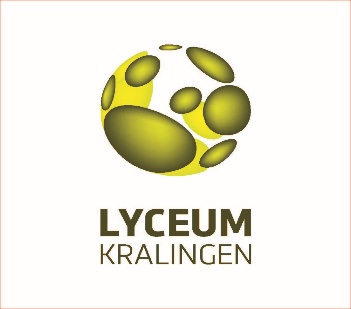 	Opmerkingen	Voor je ligt het overzicht van PTO’s per afzonderlijk vak, op alfabetische volgorde. De volgende punten zijn hierbij van belang: In de kolom ‘periode’ zie je om welke periode het gaat. In elk leerjaar zijn er drie periodes. In de kolom ‘code’ zie je onder welke noemer de toets/PO/anders in Magister staat vermeld.In de kolom ‘omschrijving’ wordt een korte toelichting op de inhoud van de toets gegeven. Indien niet nader gespecificeerd wordt verwezen naar de stof uit de op school gebruikte lesmethodes.In de kolom ‘vorm’ kun je zien welke toetsvorm wordt gehanteerd: Schriftelijk (S), Praktisch (P) , Anders (A) of Computer (PC).In de kolom ‘tijd (in min.)’ zie je hoe lang de toets duurt. Indien er niks staat, betekent dit dat er verschillende tijden gebruikt kunnen worden, zoals bij praktische opdrachten.In de kolom ‘herk. ja/nee’ kun je zien of een toets mogelijk te herkansen is. In de kolom ‘weging’ zie je per toets hoe deze meeweegt voor het overgangscijfer.AardrijkskundeArt and CultureBiologieCoderenDuitsEngelsFransGeschiedenisLichamelijke opvoedingNaSkNederlandsO&OWereldburgerschap Wiskunde 2-HAVO-VWO2-HAVO-VWO2-HAVO-VWO2-HAVO-VWO2021-2022 2021-2022 periodetoetsomschrijvingvormtijdherkansbaarweging1ak1101Toets LandschappenS60Nee2xak1102S.O.S60Nee1x2ak2101Toets StedenS60Nee2xak2102S.O.S60Nee1x3ak3101Toets WaterS60Nee2xak3102S.O.S60Nee1xak3103SpreekbeurtM10Nee1x2-HAVO-VWO2-HAVO-VWO2-HAVO-VWO2-HAVO-VWO2021-2022 2021-2022 periodetoetsomschrijvingvormtijdherkansbaarweging1art1101Stijlen en stromingen P---Nee1xart1102s.o. stijlen en stromingenS60 minNee1xart1103Werkboek opdrachten periode 1P    ---Nee1x2art2101Toneel, dans en muziekP---Nee1xart2102Recensie schrijvenS60 minNee1xart2103Werkboek opdrachten periode 2P---Nee1x3art3101Audio-visueel P---Nee1xart3102KeuzeopdrachtP---Nee1xart3103Werkboek opdrachten periode 3P---Nee1x2 HAVO2 HAVO2 HAVO2 HAVO2021-20222021-2022periodetoetsomschrijvingvormtijdherkansbaarweging1bi1101Toets (eten)S60Nee2xbi1102Toets  (je verandert)S60Nee2xbi1103POP--Nee1x2bi2101Toets (eten, je verandert en je lichaam werkt)S60Nee3xbi2102Toets (gezondheid)S60Nee2xbi2103POP--Nee1x3bi3101Toets (dieren en planten)S60Nee2xbi3102Toets (Kennistoets+ voortplanting)S60Nee3xbi3103POP--Nee1x2-VWO2-VWO2-VWO2-VWO2021-2022 2021-2022 periodetoetsomschrijvingvormtijdherkansbaarweging1bi1101Toets (eten)S60Nee2xbi1102Toets (eten en je verandert)S60Nee2xbi1103POP---Nee1x2bi2101Toets (eten, je verandert en je lichaam werkt)S60Nee2xbi2102Toets (je verandert, je lichaam en gezondheid)S60Nee2xbi2103POP---Nee1x3bi3101Toets (je lichaam, gezondheid, dieren en planten)S60Nee2xbi3102Toets (stof leerjaar 2 (inclusief voortplanting))S120Nee3xbi3103POP---Nee1x2-HAVO-VWO2-HAVO-VWO2-HAVO-VWO2-HAVO-VWO2021-2022 2021-2022 periodetoetsomschrijvingvormTijdherkansbaarweging1cod1101Deel 1 ProgrammerenAnvtNeeOVcod1102Deel 1 Hard skills AnvtNeeOVcod1103Deel 1 Soft SkillsAnvtNeeOV2cod2101Deel 2 ProgrammerenAnvtNeeOVcod2102Deel 2 Hard skills AnvtNeeOVcod2103Deel 2 Soft SkillsAnvtNeeOV3cod3101Project Digitale vaardigheden DM1AnvtNeeOVcod3102Project KlantAnvtNeeOVcod3103Eindbeoordeling (= eindcijfer rapport) AnvtNee12-HAVO-VWO2-HAVO-VWO2-HAVO-VWO2-HAVO-VWO2021-2022 2021-2022 periodetoetsomschrijvingvormtijdherkansbaarweging1dutl1101toetsS60Nee2xdutl1102toetsS60Nee3xdutl1103S.O.S60Nee1xdutl1104S.O. S60Nee1x2dutl2101toets S60Nee2xdutl2102toetsS60Nee3xdutl2103S.O. S20Nee1xdutl2104S.O. S60Nee1x3dutl3101toets S60Nee2xdutl3102toetsS60Nee2xdutl3103S.O. S60Nee1xdutl3104S.O. S60Nee2xdutl3105leestoetsS60Nee3x2-HAVO-VWO2-HAVO-VWO2-HAVO-VWO2-HAVO-VWO2021-2022 2021-2022 periodetoetsomschrijvingvormtijdherkansbaarweging1entl1101Grammatica/VocabulairePC60Nee1xentl1102Grammatica/VocabulairePC60Nee1xentl1103Leesvaardigheid PC60Nee3x2entl2101Grammatica/Vocabulaire PC60Nee1xentl2102 Kijk/LuistervaardigheidPC60Nee2xentl2103LeesvaardigheidPC60Nee3x3entl3101Grammatica/VocabulairePC60Nee1xentl3102Spreekvaardigheid M04Nee2xentl3103Leesvaardigheid*PC60Nee3xentl3104Grammatica/Vocabulaire/LiteratuurPC60Nee1x2-VWO2-VWO2-VWO2-VWO2021-2022 2021-2022 periodetoetsomschrijvingvormtijdherkansbaarweging1entl1101Grammatica/VocabulairePC60Nee1xentl1102 Kijk/LuistervaardigheidPC60Nee2xentl1103Leesvaardigheid PC60Nee3x2entl2101Grammatica/Vocabulaire PC60Nee1xentl2102Grammatica/Vocabulaire PC60Nee1xentl2103LeesvaardigheidPC60Nee3x3entl3101Grammatica/VocabulairePC60Nee1xentl3102Spreekvaardigheid M04Nee2xentl3103Leesvaardigheid*PC60Nee3xentl3104Grammatica/Vocabulaire PC60Nee1x2HAVO/VWO 2HAVO/VWO 2HAVO/VWO 2HAVO/VWO 2021-2022 2021-2022 periodetoetsomschrijvingvormtijdherkansbaarweging1fatl1101H1+H2 (luisteren, voca, grammatica)S60Nee1xfatl1102Project 1 – H1+H2S/M-Nee1x2fatl2101H3+H5 (luisteren, voca, grammatica)S60Nee1xfatl2102Project 2 – H3+H5S/M-Nee 1xfatl2103Leesvaardigheid boek AS60Nee1x3fatl3101H6+H7 (luisteren, voca, grammatica)S60Nee 1xfatl3102Project 3 – H6+H7S/M-Nee 1xfatl3103Leesvaardigheid boek B (toetsweek)S60Nee1x2VWO 2VWO 2VWO 2VWO 2021-2022 2021-2022 periodetoetsomschrijvingvormtijdherkansbaarweging1fatl1101H1+H2 (luisteren, voca, grammatica)S60Nee1xfatl1102Project 1 – H1+H2S/M-Nee1x2fatl2101H3+H5 (luisteren, voca, grammatica)S60Nee1xfatl2102Project 2 – H3+H5S/M-Nee 1xfatl2103Leesvaardigheid boek AS60Nee1x3fatl3101H6+H7 (luisteren, voca, grammatica)S60Nee 1xfatl3102Project 3 – H6+H7S/M-Nee 1xfatl3103Leesvaardigheid boek B (toetsweek)S60Nee1x2-HAVO 2-HAVO 2-HAVO 2-HAVO 2021-2022 2021-2022 periodetoetsomschrijvingvormtijdherkansbaarweging1ges1101HST 1 Renaissance en OpstandS60Nee3xges1102HST 2 Ontdekking en veroveringS60Nee3xges1104P.O.P60nee(1x)2ges2101HST 3 Regenten en vorstenS60Nee3xges2102HST 4 Pruiken en revolutiesS60Nee3xges2103S.O.S60nee(1x)3ges3101HST 5 Burgers en StoommachinesS60Nee3xges3102HST 6 Nationalisme en imperialismeS60Nee3xges3103S.O.S60nee(1x)2-HAVO-VWO2-HAVO-VWO2-HAVO-VWO2-HAVO-VWO2021-2022 2021-2022 periodetoetsomschrijvingvormtijdherkansbaarweging1lo1101Inzet tijdens de lessen P---Nee1lo1102BalspelP---Nee1lo1103ToestelP---Nee1lo1104Inzet tijdens de lessenP---Nee42lo2101Inzet tijdens de lessen P---Nee1lo2102Lesvoorbereidingsformulier zelfstandig lesgeven P---Nee1lo2103KeuzeopdrachtP---Nee1Lo2104Inzet tijdens de lessenP---Nee43lo3101Inzet tijdens de lessen P---Nee1lo3102BuitensportP---Nee1lo3103KeuzeopdrachtP---Nee1lo3104Inzet tijdens de lessenP---Nee42-HAVO-VWO2-HAVO-VWO2-HAVO-VWO2-HAVO-VWO2021-2022 2021-2022 periodetoetsomschrijvingvormtijdherkansbaarweging1nask1101Toets H2: StoffenS60nee2xnask1102Toets H3: WaterS60nee2xnask1103Practicum 1A---nee1x2nask2101Toets H4: ElektriciteitS60nee2xnask2102Toets H5: BewegenS60nee2xnask2103Practicum 2A---nee1x3nask3101Toets H6: LichtS60nee2xnask3102Toets H7: HeelalS60nee2xnask3103Toets H8: GeluidS60nee2xnask3104Practicum 3A---nee1x2-HAVO2-HAVO2-HAVO2-HAVO2021-2022 2021-2022 2021-2022 periodecodeomschrijvingvormtijdherk.weging1netl1101Hoofdstuk 1 S60nee1xnetl1102Spelling ww H1-6S60nee1x2netl2101Lezen H1-3 / Woordenschat H1-3S60nee3xnetl2102Formuleren 2-3-4 / Grammatica zinsdelen H1-4S60nee1xnetl2103Project Kijken / luisteren / spreken / schrijven M15nee1x3netl3101Grammatica woordsoorten H1-6S60nee1xnetl3102Spelling totaal 1-6 + ww spellingS60nee2xnetl3103Project Kijken / luisteren / spreken / schrijven M15nee1xnetl3104Lezen H1-6S60nee3xnetl3105Fictie opbouwcijferS---nee2x2-VWO2-VWO2-VWO2-VWO2021-2022 2021-2022 2021-2022 periodecodeomschrijvingvormtijdherk.weging1netl1101Hoofdstuk 1S60nee1xnetl1102Spelling ww H1-6S60nee1x2netl2101Lezen H1-4 / Woordenschat H1-4S60nee3xnetl2102Formuleren 2-3-4 / Grammatica zinsdelen H1-6S60nee1xnetl2103Project Kijken / luisteren / spreken / schrijven H1-3M15nee1x3netl3101Grammatica woordsoorten H1-6S60nee1xnetl3102Spelling totaal 1-6 + ww spellingS60nee2xnetl3103Project Kijken / luisteren / spreken / schrijven M15nee1xnetl3104Lezen H1-6S60nee3xnetl3105Fictie opbouwcijferS---nee2x2-HAVO-VWO2-HAVO-VWO2-HAVO-VWO2-HAVO-VWO2021-2022 2021-2022 periodetoetsomschrijvingvormtijdherkansbaarweging1o&o1101workshopAnvtNeeOVGo&o1102TussenpresentatieAnvtNee1xo&o1103ProcesAnvtNee2xo&o1104ProductAnvtNee2x2o&o2101workshopAnvtNeeOVGo&o2102TussenpresentatieAnvtNee1xo&o2103ProcesAnvtNee2xo&o2104ProductAnvtNee2x3o&o3101workshopAnvtNeeOVGo&o3102TussenpresentatieAnvtNee1xo&o3103ProcesAnvtNee2xo&o3104ProductAnvtNee2xo&o3105P.O.LAnvtNee2x2-HAVO-VWO2-HAVO-VWO2-HAVO-VWO2-HAVO-VWO2021-2022 2021-2022 periodetoetsomschrijvingvormtijdherkansbaarweging1wbs1101Opdracht sparen en geld uitgevenA---nee1xwbs1102Opdracht debatA---nee1x2wbs2101Project eigen initiatief (product)P---nee2xwbs2102Project eigen initiatief (proces)A---nee1x3wbs3101Presentatie project A---nee1xwbs3102Opdracht documentaireA---nee2xwbs3103Opdracht burgerschap A-P---nee2x2-HAVO-VWO 2-HAVO-VWO 2-HAVO-VWO 2-HAVO-VWO 2021-2022 2021-2022 periodetoetsomschrijvingvormtijdherkansbaarweging1wi1101Hoofdstuk 1: rekenen met lettersS60nee3xwi1102Hoofdstuk 2: vlakke meetkundeS60nee3xwi1103S.O.S60nee(1x)wi1104S.O.S60nee(1x)2wi2101Hoofdstuk 3: lineaire formules en vergelijkingenS60nee3xwi2102Hoofdstuk 4: kwadraten en wortelsS60nee3xwi2103Hoofdstuk 5: stelling van PythagorasS60nee3xwi2104S.O.S60nee(1x)wi2105S.O.S60nee(1x)3wi3101Hoofdstuk 6: procenten en diagrammenA60nee3xwi3102Hoofdstuk 7: kwadratische vergelijkingenS60nee3xwi3103Hoofdstuk 8: inhoud en vergrotenS60nee3xwi3104S.O.S60nee(1x)wi3105S.O.S60nee(1x)